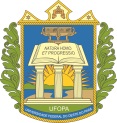 UNIVERSIDADE FEDERAL DO OESTE DO PARÁPRÓ-REITORIA DE ENSINO DE GRADUAÇÃODIRETORIA DE ENSINOCOORDENAÇÃO DE PROJETOS EDUCACIONAISDECLARAÇÃOEu_______________________________________________, discente do Instituto_____________, portador (a) do RG________________, inscrito no CPF______________________, residente no endereço______________________________________________________________, na cidade de ______________________, declaro para os devidos fins e a quem interessar que não possuo vínculo empregatício com qualquer instituição pública ou privada e não possuo qualquer outro tipo de bolsa (exceto bolsa permanência). Comprometo-me com o ressarcimento da bolsa caso haja o pagamento indevidamente.Recebe Bolsa Permanência: (  ) NÃO                         (  ) SIM. Valor: ________________________________________________________AssinaturaData__/__/2016